ZASADY PRZYJĘĆ UCZNIÓW DO CZWARTEJ KLASY SPORTOWEJ SP NR 2 W RADZYMINIENA ROK SZKOLNY 2024/2025Szkoła współpracuje  z ZPRP w ramach projektu Ministerstwa Turystyki i Sportu OSPR(Ośrodki Szkolenia  Piłki Ręcznej)W klasie sportowej będzie prowadzone szkolenie sportowe na etapie ukierunkowanym w dyscyplinie piłka ręczna .Zajęcia sportowe w klasie będą realizowane w wymiarze 10 obowiązkowych godzin tygodniowo, w tym: -6 godzin szkolenia sportowego w dyscyplinie piłka ręczna - 4 godziny wychowania fizycznego w ramach ramowego planu nauczania szkoły podstawowej.Podstawy prawneZasady przyjęć do szkół podstawowych w roku szkolnym 2024/2025 zostały przygotowane 
w oparciu o zapisy:Prawo Oświatowe (Dz. U. z 2017r. poz.59),Rozporządzenia Ministra Edukacji Narodowej z dnia 29 marca 2017r. w sprawie oddziałów i szkół sportowych oraz oddziałów i szkół mistrzostwa sportowego .Na podstawie art.18 ust.5 ustawy z dnia 14grudnia 2016r.Ustawa z dnia 20 lipca 2017r. o sporcie(Dz. U z 2017r. poz. 1600) Termin rekrutacji kandydatów do klasy sportowejTest sprawności fizycznej odbędzie się 22.05.2024r. godz. 16.30 – sala gimnastyczna Podanie do publicznej wiadomości przez komisję rekrutacyjną listy kandydatów, którzy uzyskali pozytywne wyniki prób sprawności fizycznej do 21.06.2024r. do godz. 15.00Dokumenty obowiązujące kandydatów ubiegających się o przyjęcie:Zgłoszenie dziecka do  klasy sportowej (wg wzoru ustalonego przez szkołę)Potwierdzenie woli podjęcia nauki w klasie sportowejOświadczenie rodzica/prawnego opiekuna o braku przeciwskazań do uprawiania sportu oraz zgoda na udział dziecka w próbach sprawności fizycznej przeprowadzanych w ramach rekrutacji organizowanej przez szkołę.Orzeczenie lekarskie o zdolności do uprawiania sportu –piłka ręczna wydane przez lekarza.Świadectwo ukończenia trzeciej klasy szkoły podstawowej( kandydaci spoza Szkoły)Zasady przyjęć kandydatów do oddziału sportowego Do oddziałów sportowych przyjmowane są dzieci, które ukończyły naukę w klasie trzeciej szkoły podstawowej, urodzone w roku 2014 /2015 które: posiadają bardzo dobry stan zdrowia potwierdzony orzeczeniem lekarskim o zdolności do uprawiania piłki ręcznej wydanym przez lekarza specjalistę w dziedzinie medycyny sportowej lub innego uprawnionego lekarza, (Zgodnie z przepisami w sprawie trybu orzekania o zdolności do uprawiania danego sportu przez dzieci i młodzież do ukończenia 21. roku życia oraz przez zawodników pomiędzy 21, a 23. rokiem życia) posiadają pisemną zgodę rodziców na uczęszczanie do oddziału sportowego,uzyskali pozytywne wyniki próby sprawności fizycznej, dobre wyniki w nauce                         i zachowaniu.Testy sprawnościoweMiędzynarodowy test sprawności fizycznej ICSPFT dla osób w wieku od 6 do 32 lat (L. Larson) 1. Próba szybkości

Wykonanie: na komendę "na miejsca" badany ustawia się przed linią startu w pozycji wykrocznej, na sygnał gwizdkiem wybiega, starając się pokonać dystans w jak najkrótszym czasie.

Ocena: liczy się lepszy czas z dwóch biegów mierzony z dokładnością do 0,1 s.
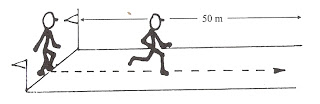 2. Próba skoczności (mocy) (skok w dal z miejsca)

Wykonanie: badany staje w małym rozkroku z ustawionymi równolegle stopami przed wyznaczoną linią - lekkie pochylenie tułowia, ugięcie nóg z równoczesnym zamachem ramion dołem w tył - wymach ramion w przód - energiczne odbicie obunóż od podłoża i skok jak najdalej.

Ocena: z trzech skoków mierzonych do najbliższego śladu pozostawionego przez piętę ustala się najdłuższy (w cm).
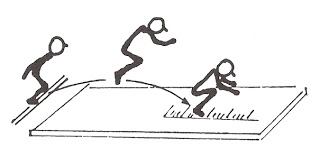 3. Próba siły (zwis na ugiętych ramionach)

Wykonanie: badany stojąc na podwyższeniu, chwyta drążek nachwytem tak, aby ramiona były ugięte w stawach łokciowych a broda znajdowała się nad drążkiem, nie dotykając go w czasie próby.

Ocena: mierzy się czas zwisu w sekundach od chwili usunięcia spod nóg podwyższenia.
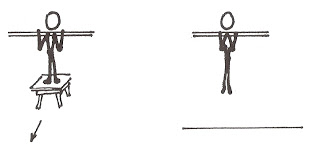 4. Próba zwinności (bieg wahadłowy 4 x 10 m)

Wykonanie: przygotowanie miejsca próby z dwiema liniami odległymi od sienie o 10 metrów z zaznaczonymi na nich zewnętrznie półkolami o promieniu 50 cm. Wysoki start w półkolu przed linią 1 - bieg do drugiego półkola na linii 2 w którym są dwa klocki - zabranie jednego klocka - bieg z nim z powrotem na linie startu - położenie klocka w półkolu - bieg po drugi klocek - powrót i położenie klocka w półkolu przed linią 1.

Ocena: z dwóch prób należy wpisać lepszy wynik z dokładnością do 0,1 s.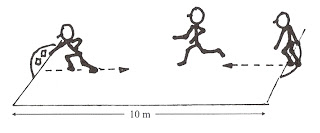 

5. Siady z leżenia na plecach w czasie 30 s.

Wykonanie: w leżeniu na plecach nogi ugięte w kolanach pod kątem 90 stopni, stopy rozstawione na odległość 30 cm od siebie, ręce splecione palcami i ułożone pod głową - partner w klęku między stopami leżącego  przyciska je do materaca - leżący na sygnał wykonuje siad, dotyka łokciami kolan i natychmiast powraca do leżenia tak , by umożliwić splecionym palcom kontakt z podłożem i znowu wykonuje siad bez odpychania się łokciami od materaca.

Ocena: liczba poprawnych siadów wykonanych w czasie 30 s.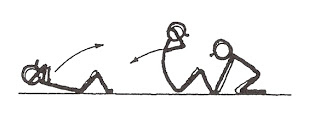 

6. Próba gibkości

Wykonanie: badany staje na taborecie tak , aby palce stóp były równo z krawędzią, stopy złączone, nogi proste w kolanach - z tej pozycji skłon w dół tak, aby dosięgnąć palcami jak najniżej podziałki centymetrowej poniżej krawędzi taboretu - utrzymanie tej pozycji przez 2 s.

Ocena:  zapisanie najlepszego wyniku (w cm) z dwóch kolejnych skłonów.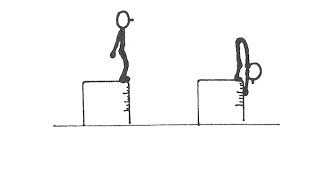 W przypadku większej liczby kandydatów spełniających w/w warunki, niż liczba wolnych miejsc, na pierwszym etapie postępowania rekrutacyjnego brane są pod uwagę wyniki próby sprawności fizycznej.